Инструкция по размещению материалов образовательными организациями на сайте ГБОУ ИРО Краснодарского края , претендующими на статус СП/КП ППО/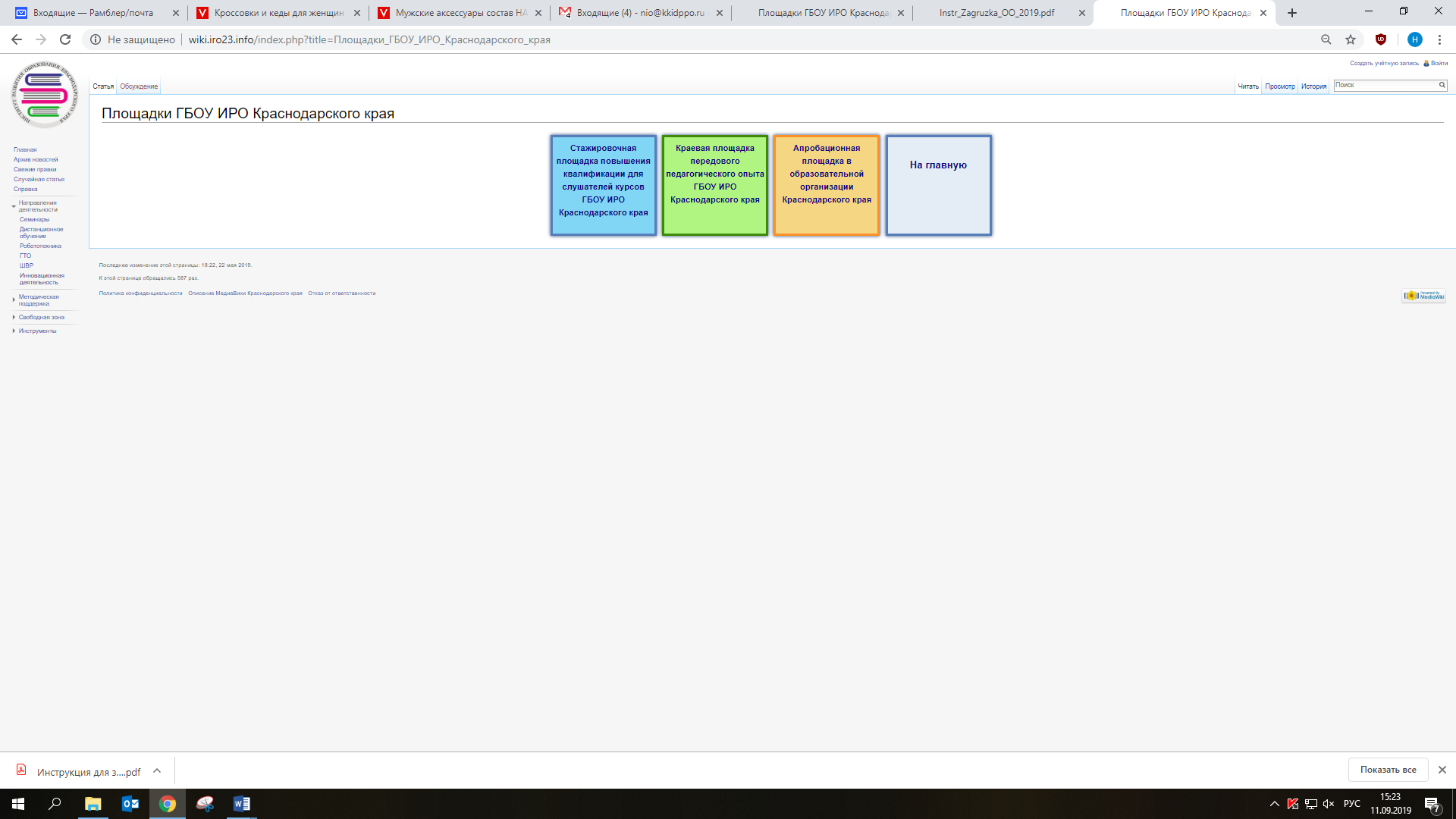 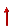 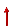 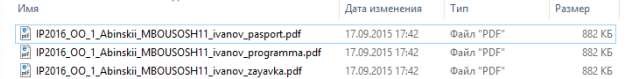 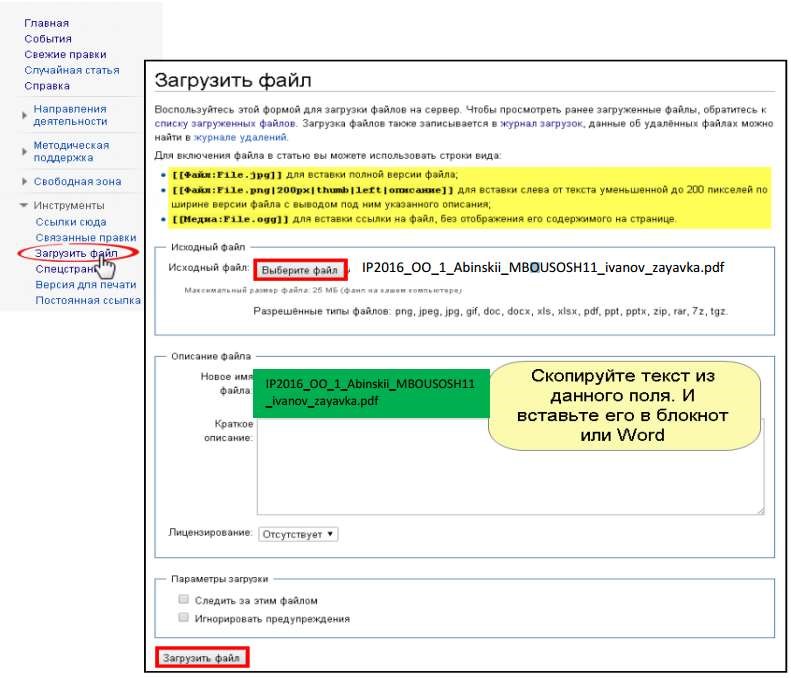 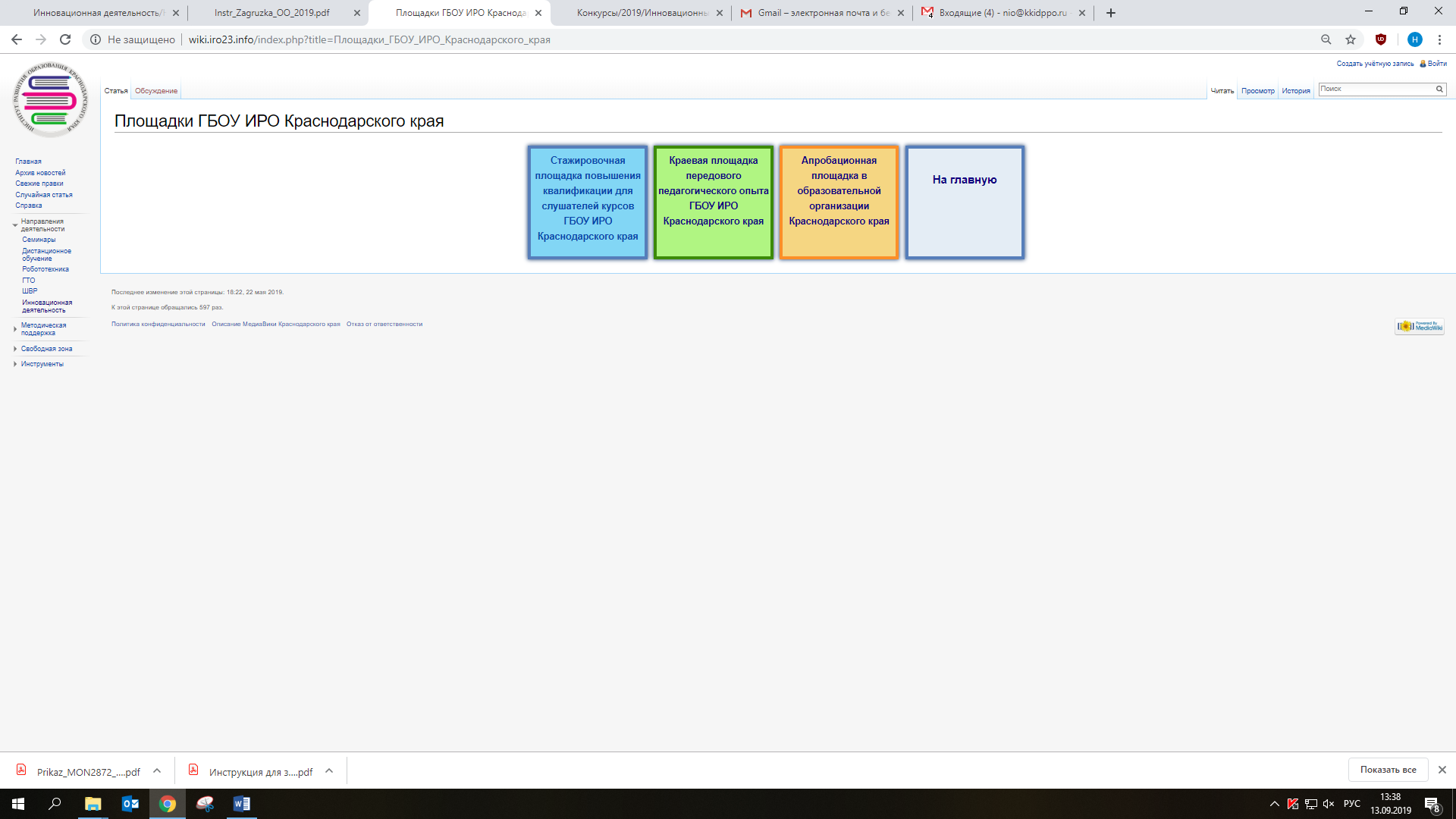 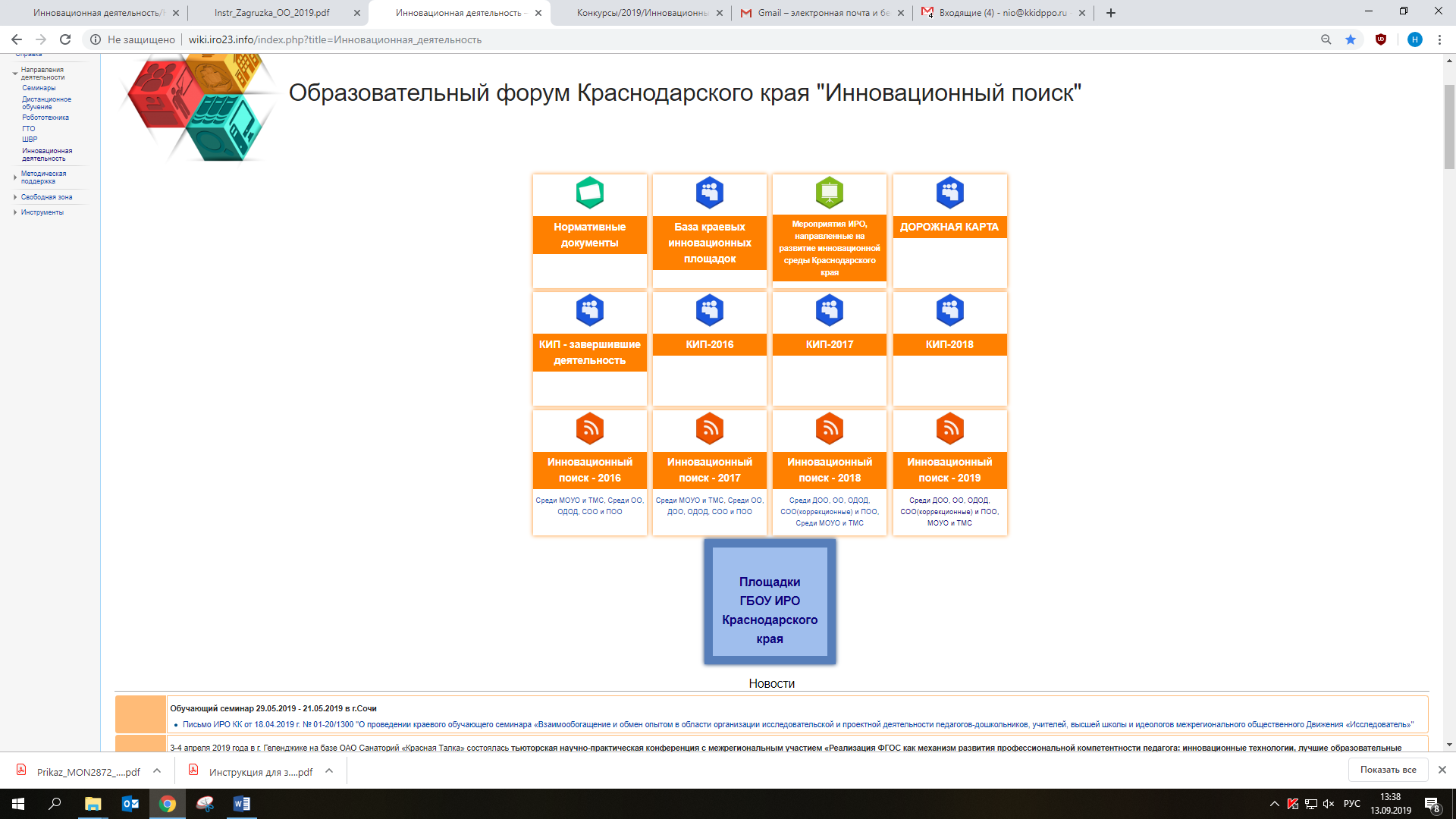 Шаг 1. Зарегистрируйтесь или войдите Шаг 1. Зарегистрируйтесь или войдите Откройте сайт  http://wiki.iro2 3.info/ “Войти” под своими логином и паролем.  Если  Вы впервые на сайте, то  “Создать  учетную запись”   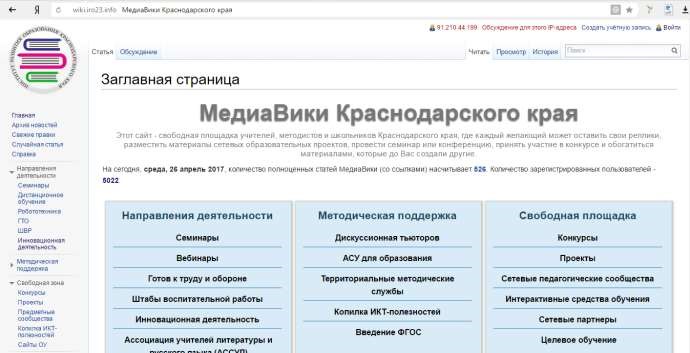 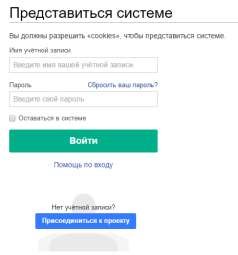 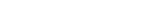 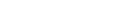 Шаг 2. Подготовка материалов для загрузки на сайт Шаг 2. Подготовка материалов для загрузки на сайт Перейдите на страницу «Инновационная деятельность» 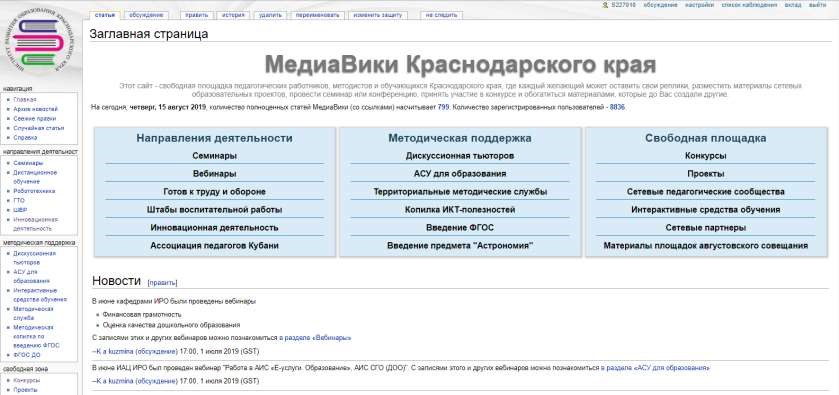 Выберите необходимый Вам конкурс.   Откройте конкурс по ссылке 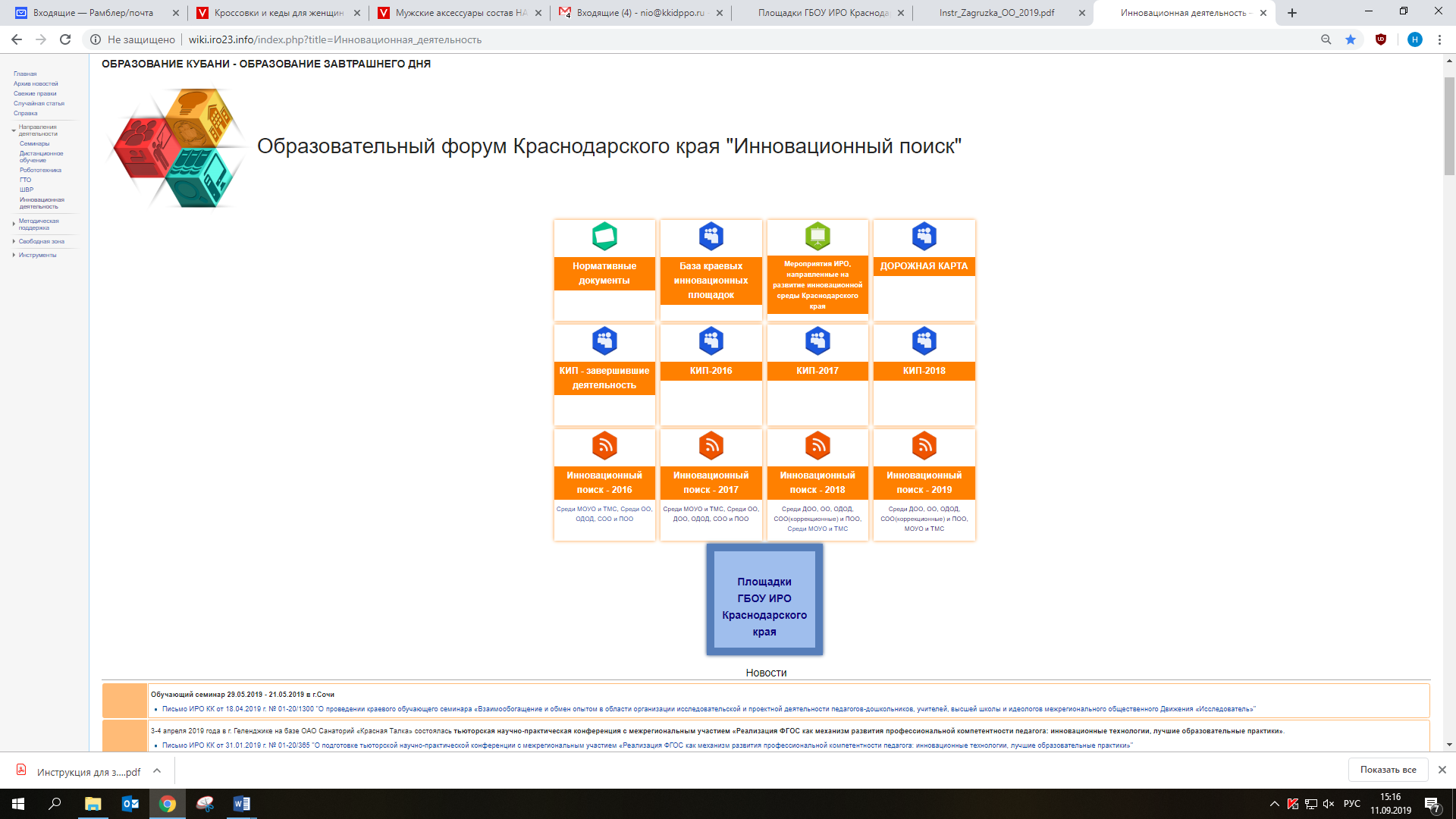 Откроется следующая страница  Из раздела «Образец для заполнения» скачать образцы документов для заполнения с названиями: Заявка, Аналитическая справка, Отчет о деятельности, План работы. Для скачивания документа Заявка подведите указатель мышки к ссылке Заявка, выделенной синим цветом и щелкните один раз левой кнопкой. В результате документ будет скачиваться в указанное Вами место на диске. Аналогично скачайте остальные документы.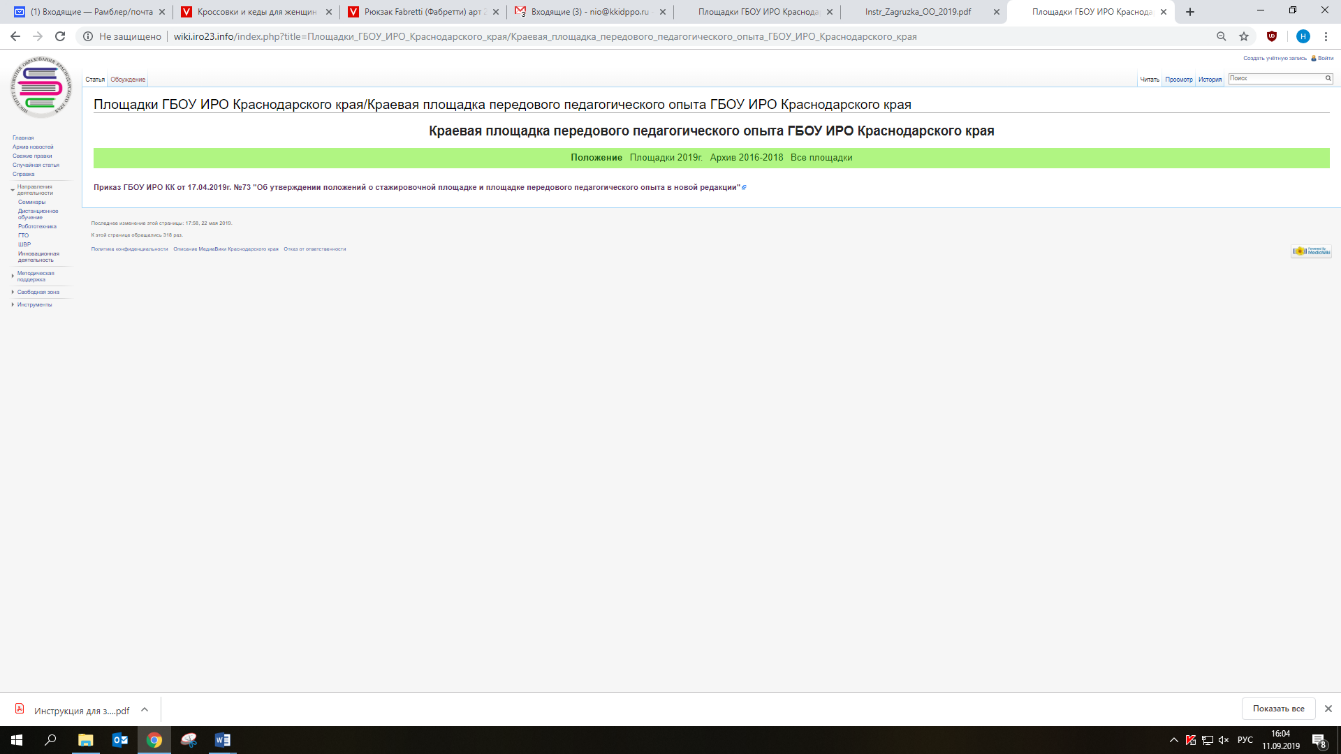 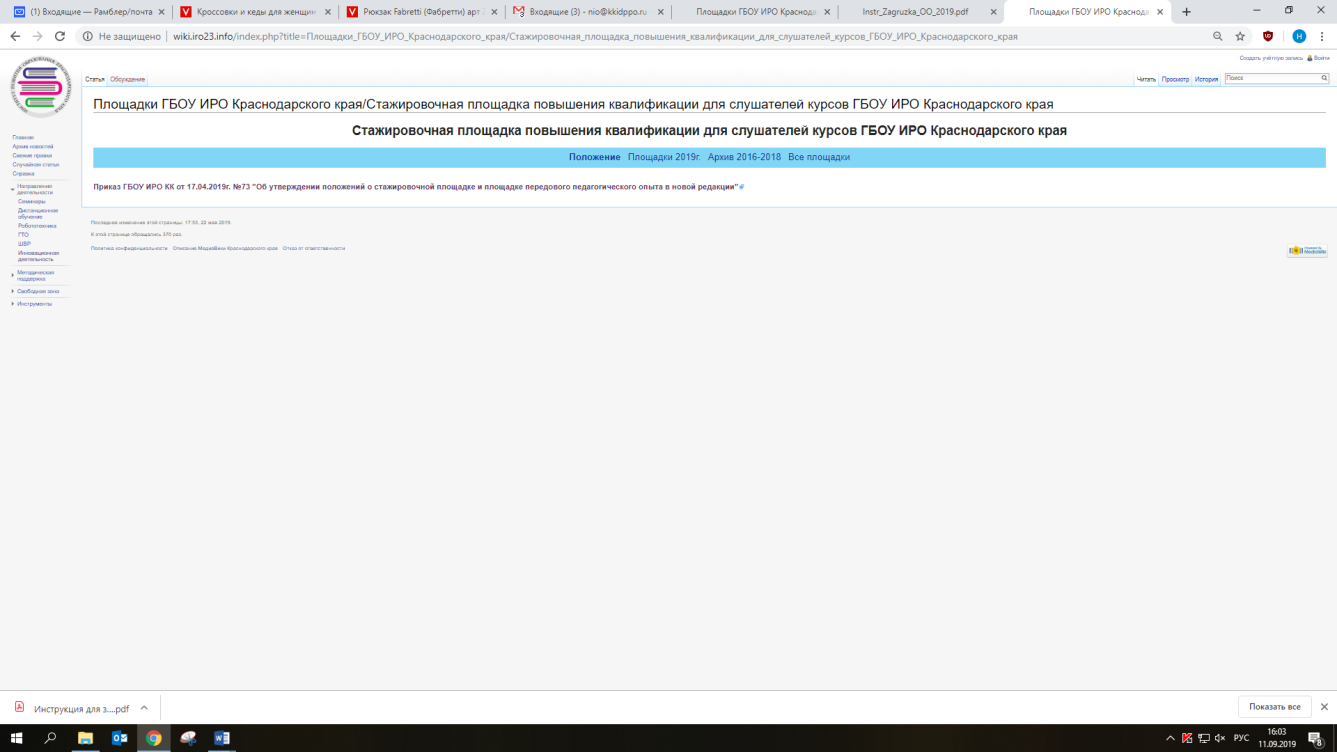 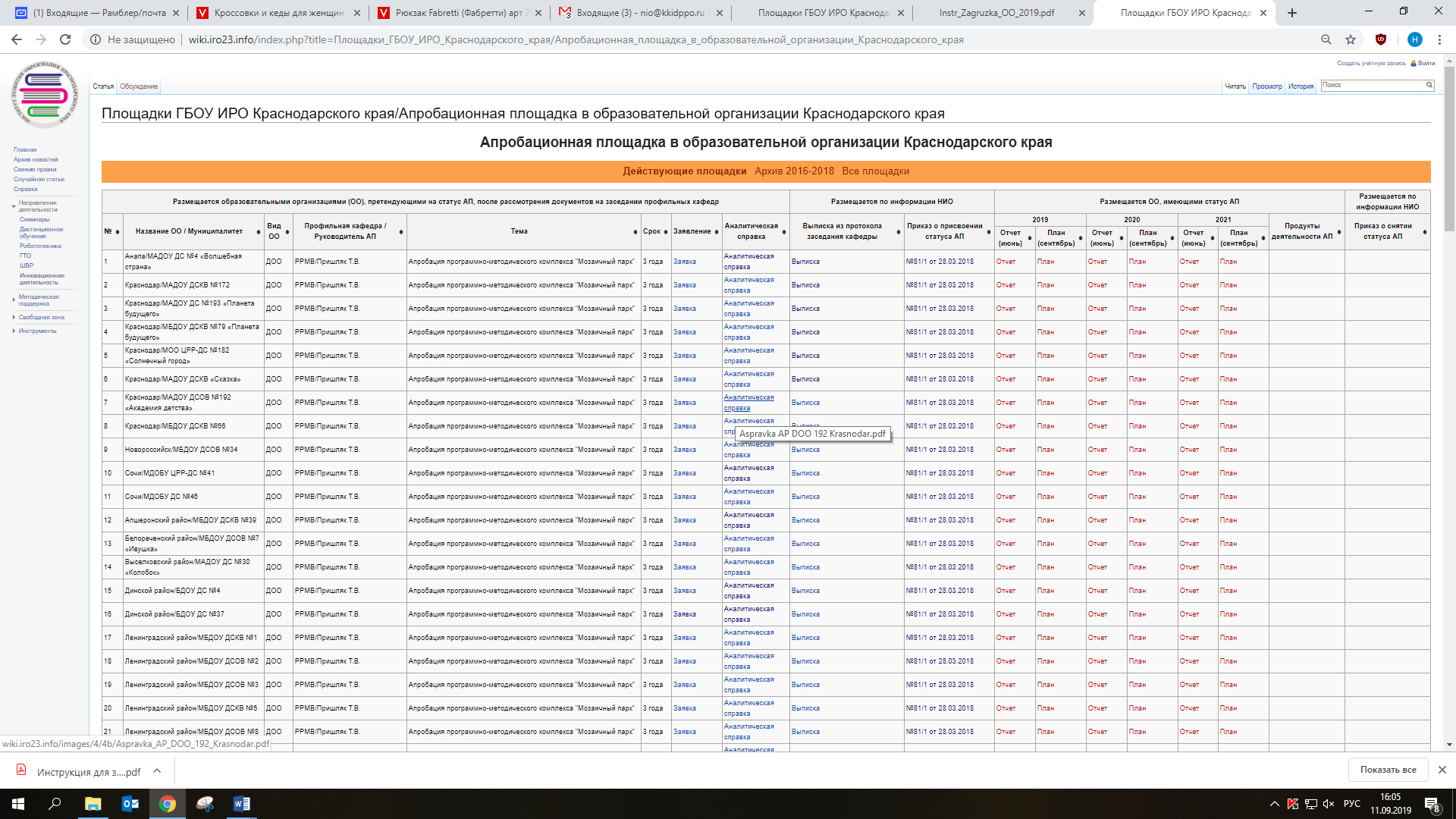 2. Размер файлов должен быть не более 5 МБ После загрузки файлов у Вас в блокноте (Word) должен быть сформироваться список из названий загруженных Вами файлов.  Это временный файл, после заполнения карточки участника его можно будет удалить. 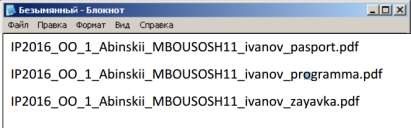 Перейдите на страницу «Инновационная деятельность»  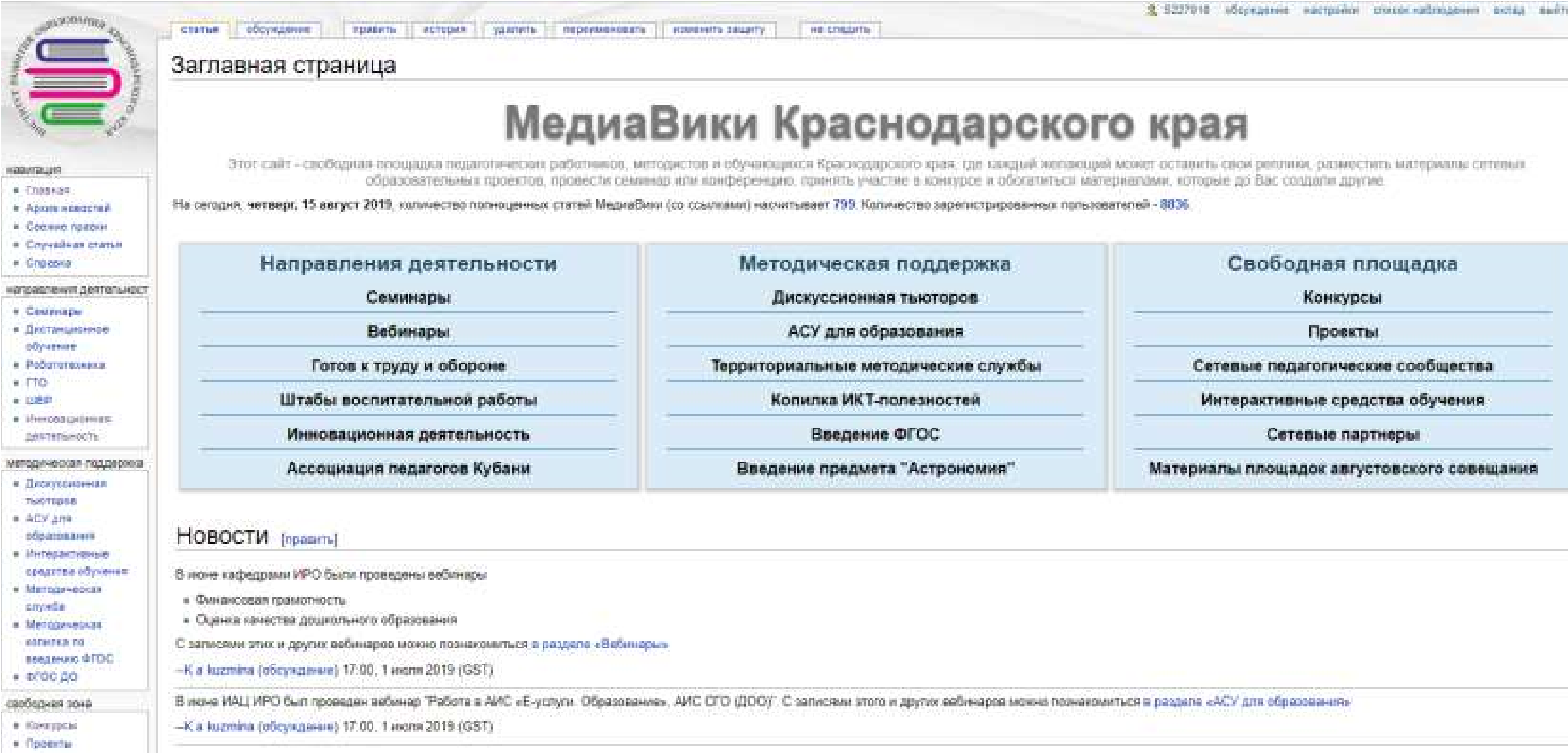 Для начала редактирования установите курсор после значка |  Впечатайте Название Вашей организации. В следующей строке после | впечатайте сокращенное название Вашей организации, далее район, Ф.И.О. (полностью) руководителя, Ф.И.О. автора (ов) и т.д.  Далее заполняем имена файлов, полученные после загрузки в систему. 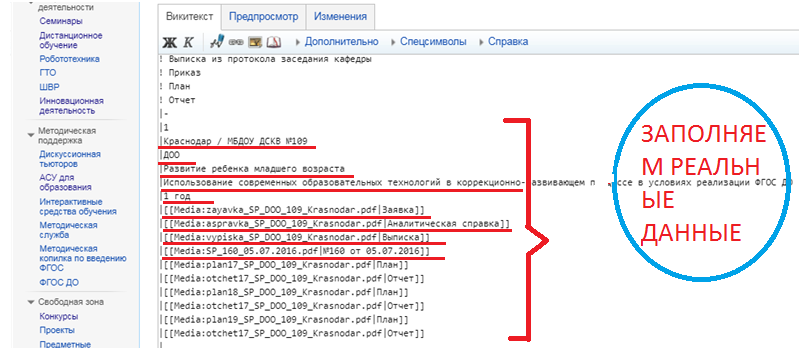 После завершения изменения нажмите кнопку Записать страницу в нижней части страницы 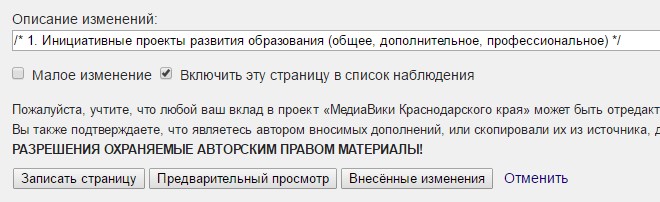 